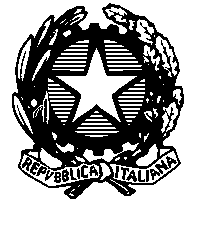 TRIBUNALE DI SASSARISEZIONE PENALEIl giudice, Dr.ssa Monia AdamiComunica che i processi dell’udienza del 24.11.2022 saranno chiamati con l’orario di seguito riportato.Si avvisa che l’udienza si terrà in AULA 1 udienze penali, e non in AULA 4.Manda alla cancelleria per le comunicazioni e la pubblicazione sul sito internet del Tribunale.Il GiudiceDr.ssa Monia AdamiR.G.N.R.R.G. DIBATTORARIO10/22 Reclami 410 bis c.p.p.ore   9:004589/19839/22ore   9:005798/18104/22ore   9:003217/141280/22ore   9:003844/19909/21ore   9:001856/201339/22ore   9:002753/201282/22ore   9:003165/201150/20ore   9:005447/171262/22ore   9:003260/201296/22ore   9:004127/18268/22ore   9:005448/18230/20ore   9:003317/221266/22ore   9:005314/19765/22ore   9:00355/211559/19ore   9:004223/192192/21ore   9:003948/192211/21ore   9:005882/18299/21ore   9:00335/18248/16ore   9:002795/201649/21ore   9:00304/181517/19ore   9:002825/201048/20ore   9:00922/2079/22ore   9:005387/191298/20ore   9:0055/181512/18ore   9:005211/18205/20ore   9:004786/19378/22ore   9:001149/221172/22ore   9:301664/181310/21ore   10:305560/18598/21ore   11:0041/151725/17ore   11:30